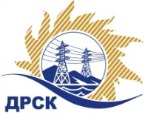 Акционерное Общество«Дальневосточная распределительная сетевая компания»ПРОТОКОЛ №494/УТПиР-ВПЗакупочной комиссии аукциону в электронной форме (участниками которого могут быть только субъекты малого и среднего предпринимательства)  на право заключения договора  «Оснащение автотранспорта тахографами для нужд филиала "ПЭС"», закупка 850.1 раздел 2.2.1  ГКПЗ 2019 г.ЕИС- 31907971766 (МСП)КОЛИЧЕСТВО ПОДАННЫХ ЗАЯВОК НА ЭТАП В ЗАКУПКЕ: 3 (три) заявки.КОЛИЧЕСТВО ОТКЛОНЕННЫХ ЗАЯВОК: 1 (одна) заявка.ВОПРОСЫ, ВЫНОСИМЫЕ НА РАССМОТРЕНИЕ ЗАКУПОЧНОЙ КОМИССИИ: О выборе победителя закупки.ВОПРОС № 1.  О выборе победителя закупкиРЕШИЛИ:Утвердить ранжировку участников открытого аукциона:Признать Победителем закупки Участника, занявшего первое место в ранжировке по степени предпочтительности для заказчика: Заявка № 163504_ООО "Инновационные системы контроля": на условиях: стоимость заявки 794 000,00 руб. без учета НДС. Срок выполнения услуг: с момента заключения договора -  до 30.12.2019. Условия оплаты: Авансовый платеж в размере 10% (десяти процентов) от Цены Договора, выплачивается в течение 30 (тридцати) календарных дней с даты получения Заказчиком счета, выставленного Подрядчиком. Окончательный платеж в размере 90% (девяноста процентов) от Цены Договора, выплачивается в течение 30 (тридцати) календарных дней с даты подписания Сторонами Акта КС-2, Справки КС-3 на весь объем выполненных Работ. Гарантийный срок: 12 месяцев с даты подписания Сторонами Акта КС-2.Терешкина  Г.М.тел. 397260г. Благовещенск«16» июля  2019№п/пИдентификационный номер УчастникаДата и время регистрации заявкиЗаявка № 162589_ООО "Бизнес навигация"14.06.2019 10:40Заявка №163504_ООО "Инновационные системы контроля"16.06.2019 23:31Заявка №167319_ИП Потаскуев А.А.20.06.2019 15:06Место в ранжировкеНаименование и адрес участникаИтоговая цена по результатам аукциона, руб. без НДС1 местоЗаявка участника №163504                794 000,002 местоЗаявка участника №167319 801 000,00Секретарь Закупочной комиссии  1 уровня АО «ДРСК»____________________Т.В. Челышева